附件1汽车数据安全管理情况报告（参考模板）（2023年度）报告单位（盖章）：              报  送  日  期 ：              填 报 承 诺我单位郑重承诺：一、本单位填报的汽车数据安全管理情况真实完整。二、填报内容如有错误、遗漏，我单位愿承担全部责任。三、本单位填报信息时，严格遵循模板以及说明要求，因不符合要求导致的问题，我单位愿承担全部责任。法人签字：单位公章：日    期：一、基本情况（一）单位及数据处理基本信息（二）股权基本信息（三）分支机构和组织架构信息1. 分支机构信息2. 组织架构信息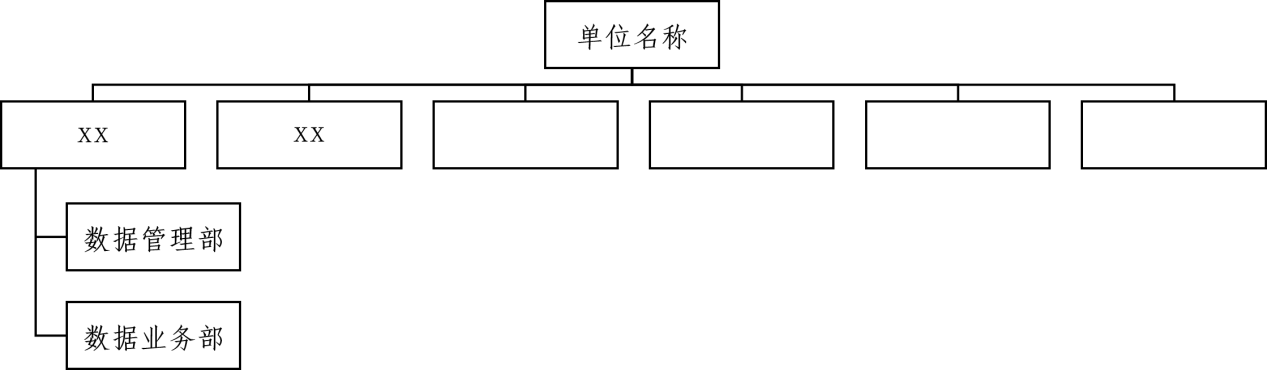 3. 数据安全管理机构信息请说明本单位数据安全管理机构的设立情况，包括但不限于机构职能、工作机制、人员分工等。（简述，300字以内）二、汽车数据处理基本情况（一）汽车数据规模（二）汽车数据处理的目的及必要性三、汽车数据安全防护和管理措施（一）车外人脸信息等匿名化处理情况1. 涉及车外人脸、车牌信息等匿名化处理的车型共计____款，已实现匿名化处理的车型______款。其中，2023年新上市车型_____款，已实现匿名化处理的车型______款。2. 涉及车外人脸、车牌信息等匿名化处理的汽车共____辆，已实现匿名化处理______辆。其中，2023年新生产汽车_____辆，已实现匿名化处理______辆。3. 匿名化处理的方案、效果等，以及尚未实现匿名化的情况说明，包括涉及车型、功能、原因及合规计划等。（简述，300字以内）（二）默认不收集座舱数据情况1. 涉及默认不收集座舱数据的车型共计____款，已实现默认不收集座舱数据的车型______款。其中，2023年新上市车型_____款，已实现默认不收集座舱数据的车型_____款。2. 涉及默认不收集座舱数据的汽车共______辆，已实现默认不收集座舱数据____辆。其中，2023年新生产汽车_____辆，已实现默认不收集座舱数据____辆。3. 默认不收集座舱数据的方案、效果等，以及尚未实现默认不收集座舱数据的情况说明，包括涉及车型、功能、原因及合规计划等。（简述，300字以内）（三）座舱数据车内处理情况1. 涉及座舱数据车内处理的车型共计____款，已实现座舱数据车内处理的车型______款。其中，2023年新上市车型_____款，已实现座舱数据车内处理的车型_____款。2. 涉及座舱数据车内处理的汽车共______辆，已实现座舱数据车内处理____辆。其中，2023年新生产汽车_____辆，已实现座舱数据车内处理____辆。3. 座舱数据车内处理的方案、效果等，以及尚未实现座舱数据车内处理的情况说明，包括涉及车型、功能、原因及合规计划等。（简述，300字以内）（四）处理个人信息的显著告知情况1. 涉及需要向用户显著告知个人信息处理情况的车型共计____款，已实现向用户显著告知个人信息处理情况的车型______款。其中，2023年新上市车型_____款，已实现向用户显著告知个人信息处理情况的车型_____款。2. 涉及需要向用户显著告知个人信息处理情况的汽车共______辆，已实现向用户显著告知个人信息处理情况的汽车____辆。其中，2023年新生产汽车_____辆，已实现向用户显著告知个人信息处理情况____辆。3. 已采取的显著告知方式包括（多选）： 其中通过“车载显示面板弹窗提示”方式显著告知的汽车    辆，通过“汽车销售协议单独条款提示”方式显著告知的汽车      辆。4. 尚未实现处理个人信息显著告知的情况说明，包括涉及车型、功能、原因及合规计划等。（简述，300字以内）（五）持续提示收集敏感个人信息情况涉及收集敏感个人信息的功能共有      种，收集时持续进行提示的共有      种，具体情况如下。（六）汽车数据保存地点与期限情况（七）汽车充电网数据处理情况现存汽车充电网数据涉及    个省份，涉及      个充电桩。（八）其他补充情况请说明本单位存在的其他情况。（简述，300字以内）四、向境内第三方提供汽车数据情况（一）向境内第三方提供汽车数据情况（二）其他补充情况请说明本单位存在的其他情况。（简述，300字以内）五、安全事件及用户投诉处置情况（一）汽车数据安全事件和处置情况本年度共发生数据安全事件      起，其中涉及重要数据的事件共      起，涉及个人信息的事件      起，共处置      起，其中最严重的3件如下。（二）汽车数据相关用户投诉和处理情况本年度共发生汽车数据相关用户投诉      起，处理完成      起，最常见被投诉的3类问题如下。（三）其他补充情况请说明本单位存在的其他情况。（简述，300字以内）六、向境外提供重要数据情况（一）接收方及数据境外保存情况（二）出境汽车数据的种类、规模、目的和必要性汽车数据出境的总规模为      GB，涉及自然人_____人。（三）其他补充情况请说明本单位存在的其他情况。（简述，300字以内）单位名称统一社会信用代码注册地注册地注册地法定代表人姓名法定代表人国籍法定代表人国籍法定代表人国籍单位性质员工总数（人）员工总数（人）员工总数（人）业务简介数据处理者分类□汽车制造商 □零部件和软件供应商 □经销商□维修机构 □出行服务企业 □其他     （可多选）□汽车制造商 □零部件和软件供应商 □经销商□维修机构 □出行服务企业 □其他     （可多选）□汽车制造商 □零部件和软件供应商 □经销商□维修机构 □出行服务企业 □其他     （可多选）□汽车制造商 □零部件和软件供应商 □经销商□维修机构 □出行服务企业 □其他     （可多选）□汽车制造商 □零部件和软件供应商 □经销商□维修机构 □出行服务企业 □其他     （可多选）现存汽车数据规模（GB）涉及汽车数（辆）涉及汽车数（辆）涉及汽车数（辆）现存汽车数据规模（GB）涉及自然人数（人）涉及自然人数（人）涉及自然人数（人）本年度获取汽车数据规模（GB）涉及汽车数（辆）涉及汽车数（辆）涉及汽车数（辆）本年度获取汽车数据规模（GB）涉及自然人数（人）涉及自然人数（人）涉及自然人数（人）汽车数据存储所在地（市）本年度向境外第三方提供数据总规模（GB）本年度接收本单位数据的境外第三方总数（个）本年度接收本单位数据的境外第三方总数（个）本年度接收本单位数据的境外第三方总数（个）上市情况是否是上市公司是否是上市公司上市地点上市地点上市地点上市情况□是    □否□是    □否□境内      □境外      □境内      □境外      □境内      □境外      汽车数据安全管理负责人汽车数据安全管理负责人汽车数据安全管理负责人汽车数据安全管理负责人汽车数据安全管理负责人汽车数据安全管理负责人姓名职务职务移动电话邮箱邮箱用户权益事务联系人用户权益事务联系人用户权益事务联系人用户权益事务联系人用户权益事务联系人用户权益事务联系人姓名职务职务移动电话邮箱邮箱序号股东名称股东类型持股比例（%）注册地/国籍投票权比例（%）12………………序号下属的子公司、实体机构名称注册所在地国家名称12………序号数据种类现存数据规模（GB）年度数据增量(GB)涉及汽车车型（款）涉及汽车数量（辆）1车外视频、图像数据2车外雷达数据3车内视频、图像数据4车内音频数据5汽车行踪轨迹信息6生物识别特征信息7汽车充电网数据8其他个人信息9总计序号数据种类处理目的概要描述处理必要性概要描述1车外视频、图像数据2车外雷达数据3车内视频、图像数据4车内音频数据5汽车行踪轨迹信息6生物识别特征信息7汽车充电网数据8其他个人信息□车载显示面板弹窗提示□用户手册单独条款提示□汽车使用相关应用程序交互□语音播放□汽车销售协议单独条款提示□出行服务应用程序交互□维修服务协议单独条款提示□其他告知方式________□官网、公众号发布通知公示□其他告知方式________序号收集敏感个人信息的功能收集敏感个人信息种类收集方式持续提示方式涉及汽车数量（辆）12………………序号数据中心名称存储数据种类保存地点（市）保存期限（年）12……………序号涉及省份处理该省份汽车充电网数据情况概述12………序号单位名称本年度提供数据规模（GB）提供目的12…………序号事件发生日期（年-月-日）涉及数据种类事件概要描述事件影响范围事件处置结果123序号投诉问题类型描述涉及数据种类投诉次数处理方式123序号接收方名称主营业务提供数据种类保存地点（国家-市）保存期限（年）保存方式是否申报数据出境安全评估12………………序号数据种类接收方名称年度出境数据规模（GB）提供目的及必要性提供方式提供频率1车外视频、图像数据2车外雷达数据3车内视频、图像数据4车内音频数据5汽车行踪轨迹信息6生物识别特征信息7汽车充电网数据8其他个人信息